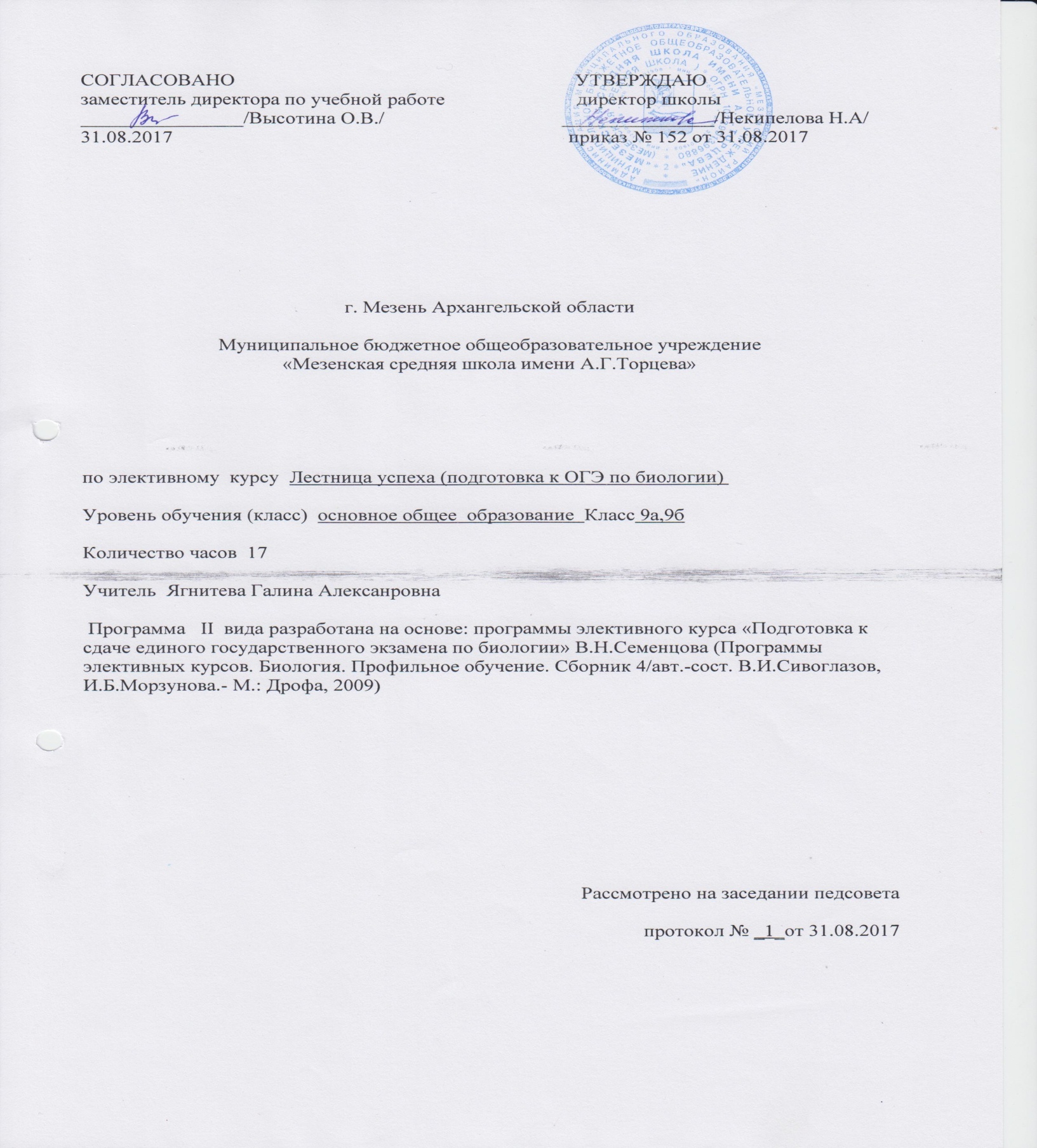 г. Мезень Архангельской областиМуниципальное бюджетное общеобразовательное учреждение«Мезенская средняя школа имени А.Г. Торцева»РАБОЧАЯ ПРОГРАММАпо курсу  немецкий языкУровень обучения: среднее (полное) общее образование,  11 классКоличество часов  102     Уровень   базовыйУчитель Шуваева Елена НиколаевнаПрограмма 2 вида разработана на основе: Федерального компонента государственного стандарта общего образования (приказ МО РФ от 05.03.2004 г.   №   1089); примерной программы среднего (полного) общего образования (базовый уровень) по немецкому языку авторской программы  общеобразовательных учреждений. Немецкий язык .10-11 классы авторов И.Л. Бим, Лытаева М.А. (Москва,Просвещение», 2009 г)Рассмотрено на заседании педсовета                                                                                                                                                          протокол № 01 от 31 августа 2017 г.2017-2018ПОЯСНИТЕЛЬНАЯ ЗАПИСКАРабочая программа по немецкому языку разработана  на основе требований к результатам освоения основной образовательной программы среднего, общего образования Муниципального бюджетного общеобразовательного учреждения «Мезенская средняя школа имени А.Г.Торцева» с учётом примерной программы среднего (полного) общего образования (базовый уровень) 2004 года с учетом   «Программы  общеобразовательных учреждений. Немецкий язык .10-11 классы» авторов И.Л. Бим, Лытаева М.А. Москва, Издательство «Просвещение», год издания 2009 гСогласно учебному плану на изучение английского языка отводится:в 11 классе 102 ч    	Срок реализации рабочей программы 1 год.Цели обучения английскому языкуИзучение в старшей школе иностранного языка в целом и немецкого в частности на базовом уровне направлено на достижение следующих целей:Изучение в старшей школе иностранного языка в целом и немецкого в частности на базовом уровне направлено на достижение следующих целей:дальнейшее развитие иноязычной коммуникативной компетенции (речевой, языковой, социокультурной, компенсаторной, учебно-познавательной):речевая компетенция – совершенствование коммуникативных умений в четырех основных видах речевой деятельности (говорении, аудировании, чтении и письме); умений планировать свое речевое и неречевое поведение;языковая компетенция – систематизация ранее изученного материала; овладение новыми языковыми средствами в соответствии с отобранными темами и сферами общения: увеличение объема используемых лексических единиц; развитие навыков оперирования языковыми единицами в коммуникативных целях;социокультурная компетенция – увеличение объема знаний о социокультурной специфике страны/стран изучаемого языка, совершенствование умений строить свое речевое и неречевое поведение адекватно этой специфике, формирование умений выделять общее и специфическое в культуре родной страны и страны изучаемого языка;компенсаторная компетенция – дальнейшее развитие умений выходить из положения в условиях дефицита языковых средств при получении и передаче иноязычной информации;учебно-познавательная компетенция – развитие общих и специальных учебных умений, позволяющих совершенствовать учебную деятельность по овладению иностранным языком, удовлетворять с его помощью познавательные интересы в других областях знания.ТРЕБОВАНИЯ  К УРОВНЮ ПОДГОТОВКИ УЧАЩИХСЯГоворение Диалогическая речьСовершенствование умений участвовать в диалогах этикетного характера, диалогах-расспросах, диалогах-побуждениях к действию, диалогах-обменах информацией, а также в  диалогах смешанного типа, включающих элементы разных типов диалогов на основе новой тематики, в тематических ситуациях официального и неофициального повседневного общения.Развитие умений:участвовать в беседе/дискуссии на знакомую тему,осуществлять запрос информации,обращаться за разъяснениями,выражать свое отношение к высказыванию партнера, свое мнение по обсуждаемой теме.Объем диалогов – до 6-7 реплик со стороны каждого учащегося.Монологическая речьСовершенствование умений устно выступать с сообщениями в связи с  увиденным прочитанным,  по результатам работы над иноязычным проектом. Развитие умений:делать сообщения, содержащие наиболее важную информацию по теме/проблеме, кратко передавать содержание полученной информации;рассказывать о себе, своем окружении, своих планах, обосновывать  свои намерения/поступки;рассуждать о фактах/событиях, приводя примеры, аргументы, делая выводы; описывать особенности жизни и культуры своей страны и страны/стран изучаемого  языка.Объем  монологического высказывания 12-15 фраз.АудированиеДальнейшее развитие понимания на слух (с различной степенью полноты и точности) высказываний собеседников в процессе общения, а также содержание аутентичных аудио- и видеотекстов различных жанров и длительности звучания до 3х минут:понимания основного содержания несложных звучащих текстов монологического и диалогического характера: теле- и радиопередач в рамках изучаемых тем; выборочного понимания необходимой информации в  объявлениях  и информационной рекламе;относительно полного понимания высказываний собеседника в наиболее распространенных стандартных ситуациях повседневного общения.Развитие умений: отделять главную информацию от второстепенной; выявлять наиболее значимые факты;определять свое отношение к ним, извлекать из аудио текста необходимую/интересующую информацию.ЧтениеДальнейшее развитие всех основных видов чтения аутентичных текстов различных стилей: публицистических, научно-популярных,  художественных, прагматических, а также  текстов из разных областей знания (с учетом межпредметных связей):-ознакомительного чтения – с целью понимания основного содержания сообщений,  репортажей, отрывков из произведений художественной литературы, несложных публикаций научно-познавательного характера;-изучающего чтения – с целью полного и точного понимания информации прагматических текстов (инструкций, рецептов, статистических данных);-просмотрового/поискового чтения – с целью выборочного понимания необходимой/интересующей информации из текста статьи, проспекта.Развитие умений:выделять основные факты; отделять главную информацию от второстепенной;предвосхищать возможные события/факты; раскрывать причинно-следственные связи между фактами;понимать аргументацию; извлекать необходимую/интересующую информацию; определять свое отношение к прочитанному.Письменная речьРазвитие умений писать личное письмо, заполнять анкеты, бланки; излагать сведения о себе в форме автобиографии/резюме; составлять план, тезисы устного/письменного сообщения, в том числе на основе выписок из текста. Развитие умений: расспрашивать в личном письме о новостях и сообщать их;  рассказывать об отдельных фактах/событиях своей жизни, выражая свои суждения и  чувства; описывать свои планы на будущее.КОМПЕНСАТОРНЫЕ УМЕНИЯСовершенствование следующих умений: пользоваться языковой и контекстуальной  догадкой при чтении и аудировании; прогнозировать содержание текста по заголовку / началу текста,  использовать текстовые опоры различного рода  (подзаголовки, таблицы, графики, шрифтовые выделения, комментарии, сноски); игнорировать лексические и смысловые трудности, не влияющие на понимание основного содержания текста, использовать переспрос и словарные замены в процессе устно-речевого общения; мимику, жесты.УЧЕБНО-ПОЗНАВАТЕЛЬНЫЕ УМЕНИЯДальнейшее развитие общеучебных умений, связанных с приемами самостоятельного приобретения знаний: использовать двуязычный и одноязычный (толковый) словари и другую справочную литературу, в том числе лингвострановедческую, ориентироваться в письменном и аудиотексте на немецком языке, обобщать информацию, фиксировать содержание сообщений, выделять нужную/основную информацию из различных источников на немецком языке.Развитие специальных учебных умений: интерпретировать языковые средства,  отражающие особенности иной культуры, использовать выборочный перевод для уточнения понимания  текста на немецком языке.СОЦИОКУЛЬТУРНЫЕ ЗНАНИЯ И УМЕНИЯ Дальнейшее развитие социокультурных  знаний и умений происходит  за счет  углубления:-социокультурных знаний о правилах вежливого поведения в стандартных ситуациях  социально-бытовой, социально-культурной и учебно-трудовой сфер  общения в иноязычной среде (включая  этикет поведения при проживании в зарубежной семье, при приглашении в гости, а также этикет поведения в гостях); о языковых средствах, которые  могут использоваться в ситуациях официального и неофициального характера; -межпредметных знаний о культурном наследии страны/стран, говорящих на немецком языке, об условиях жизни     разных слоев общества в ней / них,  возможностях получения образования и трудоустройства,  их ценностных ориентирах; этническом составе и религиозных особенностях стран.Дальнейшее развитие социокультурных умений использовать:-необходимые языковые средства для выражения мнений (согласия/несогласия, отказа) в некатегоричной и неагрессивной форме,  проявляя уважение  к взглядам других;-необходимые языковые средства, с помощью которых возможно представить родную страну и культуру в иноязычной среде, оказать помощь зарубежным гостям в ситуациях повседневного общения; -формулы речевого этикета в рамках стандартных ситуаций общения.ЯЗЫКОВЫЕ ЗНАНИЯ И НАВЫКИВ старшей школе  осуществляется систематизация языковых знаний школьников, полученных в основной  школе, продолжается овладение  учащимися новыми языковыми знаниями и навыками в соответствии с требованиями базового  уровня владения немецким языком.ОрфографияСовершенствование орфографических навыков, в том числе применительно к  новому языковому материалу, входящему в лексико-грамматический минимум базового уровня.  Фонетическая сторона речиСовершенствование слухо-произносительных  навыков, в том числе применительно к  новому языковому материалу, навыков правильного произношения; соблюдение ударения  и интонации в немецких словах и фразах; ритмико-интонационных навыков оформления различных типов предложений.Лексическая сторона речиСистематизация лексических единиц, изученных во 2-9  классах; овладение лексическими средствами, обслуживающими новые темы, проблемы   и ситуации устного и письменного общения. Лексический минимум выпускников полной средней школы составляет 1400 лексических единиц. Расширение потенциального словаря за счет овладения интернациональной лексикой, новыми значениями известных слов и новых слов, образованных на основе продуктивных способов словообразования. Развитие навыков  распознавания и употребления в речи лексических  единиц, обслуживающих ситуации в рамках тематики основной и старшей школы, наиболее распространенных устойчивых словосочетаний,  реплик-клише речевого этикета, характерных  для культуры англоязычных стран; навыков использования словарей.Грамматическая сторона речиПродуктивное овладение грамматическими явлениями, которые ранее были усвоены рецептивно и коммуникативно-ориентированная систематизация грамматического материала, усвоенного в основной школе.Иностранный язык (в том числе немецкий) входит в общеобразовательную область «Филология». Язык является важнейшим средством общения, без которого невозможно существование и развитие человеческого общества. Происходящие сегодня изменения в общественных отношениях, средствах коммуникации  (использование новых информационных технологий) требуют повышения коммуникативной компетенции школьников, совершенствования их филологической подготовки. Все это повышает статус предмета «иностранный язык» как общеобразовательной учебной дисциплины. Основное назначение иностранного языка состоит в формировании коммуникативной компетенции, т.е. способности и готовности осуществлять иноязычное межличностное и межкультурное общение с носителями языка.В результате изучения иностранного языка на базовом уровне ученик должензнать/понимать- значения новых лексических единиц, связанных с тематикой данного этапа обучения и соответствующими ситуациями общения, в том числе оценочной лексики, реплик-клише речевого этикета, отражающих особенности культуры страны/стран изучаемого языка;- значение изученных грамматических явлений в расширенном объеме (видо-временные, неличные и неопределенно-личные формы глагола, формы условного наклонения, косвенная речь / косвенный вопрос, побуждение и др., согласование времен);- страноведческую информацию из аутентичных источников, обогащающую социальный опыт школьников: сведения о стране/странах изучаемого языка, их науке и культуре, исторических и современных реалиях, общественных деятелях, месте в мировом сообществе и мировой культуре, взаимоотношениях с нашей страной, языковые средства и правила речевого и неречевого поведения в соответствии со сферой общения и социальным статусом партнера;уметьговорение- вести диалог, используя оценочные суждения, в ситуациях официального и неофициального общения (в рамках изученной тематики); беседовать о себе, своих планах; участвовать в обсуждении проблем в связи с прочитанным/прослушанным иноязычным текстом, соблюдая правила речевого этикета;- рассказывать о своем окружении, рассуждать в рамках изученной тематики и проблематики; представлять социокультурный портрет своей страны и страны/стран изучаемого языка;аудирование- относительно полно и точно понимать высказывания собеседника в распространенных стандартных ситуациях повседневного общения, понимать основное содержание и извлекать необходимую информацию из различных аудио- и видеотекстов: прагматических (объявления, прогноз погоды), публицистических (интервью, репортаж), соответствующих тематике данной ступени обучения;чтение- читать аутентичные тексты различных стилей: публицистические, художественные, научно-популярные, прагматические – используя основные виды чтения (ознакомительное, изучающее, поисковое/просмотровое) в зависимости от коммуникативной задачи;письменная речь- писать личное письмо, заполнять анкету, письменно излагать сведения о себе в форме, принятой в стране/странах изучаемого языка, делать выписки из иноязычного текста;использовать приобретенные знания и умения в практической деятельности и повседневной жизни для:- общения с представителями других стран, ориентации в современном поликультурном мире;- получения сведений из иноязычных источников информации (в том числе через Интернет), необходимых в образовательных и самообразовательных целях;- расширения возможностей в выборе будущей профессиональной деятельности;- изучения ценностей мировой культуры, культурного наследия и достижений других стран;- ознакомления представителей зарубежных стран с культурой и достижениями России.СОДЕРЖАНИЕ УЧЕБНОГО ПРЕДМЕТАПредметное содержание устной и письменной речиПредметное содержание устной и письменной речи соответствует образовательным и воспитательным целям, а также интересам и возрастным особенностям старших школьников и включает следующее:Летние каникулы. Воспоминания о прошедшем летеПовседневная жизнь молодежи в Германии и России. Досугмолодежи: посещение кружков, спортивных секций и клубов по интересам. Распределение домашних обязанностей в семье.Повседневная жизнь семьи, ее доход  жилищные   и бытовые условия проживания в городской квартире или в доме/коттедже в сельской местностиКультура страны изучаемого языка. Театр. Кино. Их влияние на нашу жизньНаучно-технический прогресс, его перспективы и последствия. Проблемы современного общества.Проблемы экологии и здоровья.Мир будущего. Планы и способы их осуществления. Выбор профессииРабота над обобщением грамматического материалаИз истории ГерманииРабота с книгой для чтения. Великие немцы. Шедевры немецкой литературыТЕМАТИЧЕСКОЕ ПЛАНИРОВАНИЕ                                 по курсу ______немецкий язык___________________                                 класс ___________11________   уровень ______базовый_                                 автор ________Шуваева Е.Н.____________Приложение 1                           ЛИСТ КОРРЕКТИРОВКИ РАБОЧЕЙ ПРОГРАММЫ№Тема урокаКоличество часовПовторение. Воспоминания о лете.11Летние впечатления.12Мы рассказываем о лете.13Германия – страна изучаемого языка14Мы готовим портфолио1Глава 1. Повседневная жизнь молодежи в Германии и России.5Расписание дня немецкой школьницы16Особенности школьной системы в Германии17Работа с газетной статьей18Будни ведения домашнего хозяйства19Мы дискутируем: мои обязанности по дому.110Проблема карманных денег111Будни немецкой молодежи112Будни немецкой молодежи113Виды придаточных предложений114Придаточные предложения цели с союзом damit115Контроль  изученного по теме «Повседневная жизнь молодежи»116Контрольное домашнее чтение117Хобби в жизни человека118Как проводит свободное время молодежь119В магазине120Свободное время в России121Стресс в нашей жизни: советы и предостережения122Карманные деньги: за и против123Мы готовим портфолио124Проект Школьная газета на языке. Страничка на сайте125Защита проекта126Подготовка к тесту по теме «Повседневная жизнь молодежи» 127Тест по теме «Повседневная жизнь молодежи»1Глава 2. Театр и киноискусство. Как они обогащают нашу жизнь?28 История развития театра129Известные сценаристы Германии130Киноискусство 131Защита проекта132Сцена Большого театра133Театральный репертуар134Театральные пьесы и сюжеты135ССП  и СПП в немецком языке136ССП  и СПП в немецком языке137ССП  и СПП в немецком языке138Мы собираемся в театр139Искусство в жизни человека140Известные роли в  кино 141Киноартисты в Германии и России142Посещение театра143Работа с худ.текстом144Реклама большого кино145Страноведение: молодежные  театральные группы146Из немецкой истории1Глава 3. Научно-технический прогресс. Что он нам дал? Являются ли природные катастрофы его следствием?47История науки и техники148Международные ученые149Проблемы окружающей среды150Подготовка к проекту151Проблемы окружающей среды152Мировые проблемы загрязнения окружающей среды153Придаточные следствия, придаточные уступительное154Выполнение упражнений на закрепление155Землетрясение, наводнение156Необычные природные явления157Страноведение: Цитаты. Факты. Статистика 158Научно-технический прогресс. За и против.1Глава 4. Мир будущего. Какие требования он нам ставит? Готовы ли мы к ним? 59Мир завтра. Каким он будет?160Проблемы будущего161Конференция «Как решить актуальные  проблемы?»162Человечество будущего163Мое будущее:  какие цели я ставлю перед собой?164Экзамены в школе и жизни165Словообразование:  5 принципов моральных ценностей166Придаточные предложения167Модальные предложения и сравнительные предложения с союзами168Выполнение упражнений на закрепление169Самостоятельная работа по грамматике170Профессия будущего171Выбор будущей профессии172Новые учебные места дают шанс  в будущее173Программа будущего мира (составляем сами)174Рынок труда в России и Германии175Страноведение: профессии и учебные места176Контроль знания лексики и грамматики по теме «Мир будущего»1Обобщение и систематиацияграмматическогоматерииала77Склонение прилагательных (повторение)178Из истории немецкого языка. Слово в немецком языке179Фразеологизмы в немецком языке180Сложносочиненное предложение181Предложение и текст в немецком языке182Сложноподчиненное предложение183Контрольная работа по грамматике1Из истории Германии.  84Карл Великий  и 30-летняя война185Пруссия во времена абсолютизма186Фридрих 2 Великий – история правления187Индустриализация Германии188Потерянное поколение 30-хгодов189Итоги второй мировой войны190Годы становления Германии191Германия и Россия важнейшие стратегические партнеры192Итоговая контрольная работа по теме «Из истории Германии»193Зачетный урок за курс 11 класса. Тест1Работа с книгой для чтения94Ф. Шиллер (театр и драматургия) 195И.В.Гете (биография)196Г.Гейне  (этапы жизни)197Братья Гримм198Томас Манн (биография)199Эрих Мария Ремарк1100Зачетный урок1101.Работа над проектом1102Представление проекта1№ урока по тематич. планированию       До корректировки       До корректировкиСпособ корректировки         После корректировки         После корректировки         После корректировки№ урока по тематич. планированию      Тема урокаКол-во часовСпособ корректировкиТема урокаКол-во часовДата урока